Kapcsolódó anyagok: Törzsanyag: Közösségi játékokPiff-puffA játékot körben kell játszani. A kezünket, mint egy puskát összetesszük. Egy ember középre áll. Ő irányítja a játékot. Akire a középső ember rámutat, annak gyorsan le kell guggolni. Aki  a leguggolt ember két oldalán áll, ők egymásra lőnek, úgy hogy azt mondják, hogy puff… De lehet játszani bérma névvel, óvodai jelekkel stb. Ismerkedős játéknak is kiváló.Fenék-fülA játék során minden játékos húz egy cetlit a jobb és bal kezébe. A cetliken egy-egy testrész van írva. Bal kézben lévő testrésszel kell megfogni a jobb kézben lévő testrészt a másikon.Pl. bal kéz: csukló      jobb kéz: fülAkkor a mellettem lévő fülét a bal csuklómmal kell megérintenem.Kontaktus teremtő játék.Ismerkedős játékÉtkezés előtt a poharakat megszámozzuk,  és előre elhelyezzük. Az étkezés során mindenkinek a saját számú poharához kell odaülni, és ott enni. Így másokkal is ismerkedhetünk.SzíncápaA játék elején kiválasztunk egy színcápát. A többiek megkérdezik: Színcápa, színcápa milyen színt kérsz? A színcápa tetszőleges színt választhat: pl. kéket. Aki bármilyen kékszínű dolgot visel éppen, keresztül kell szaladni a kijelölt mezőn, aminek a színcápa a közepén áll. A cápának meg kell fogni a szaladó gyerekeket. Akit megfog, ő is színcápa lesz. Labdafújós játékeszköz: asztal, ping-pong labdaA gyereket két csoportra osztjuk, így meccs is játszható. A cél az, hogy a labda nem eshet le az asztalról. A labdát csak fújni lehet. Tilos más testrésszel védeni. 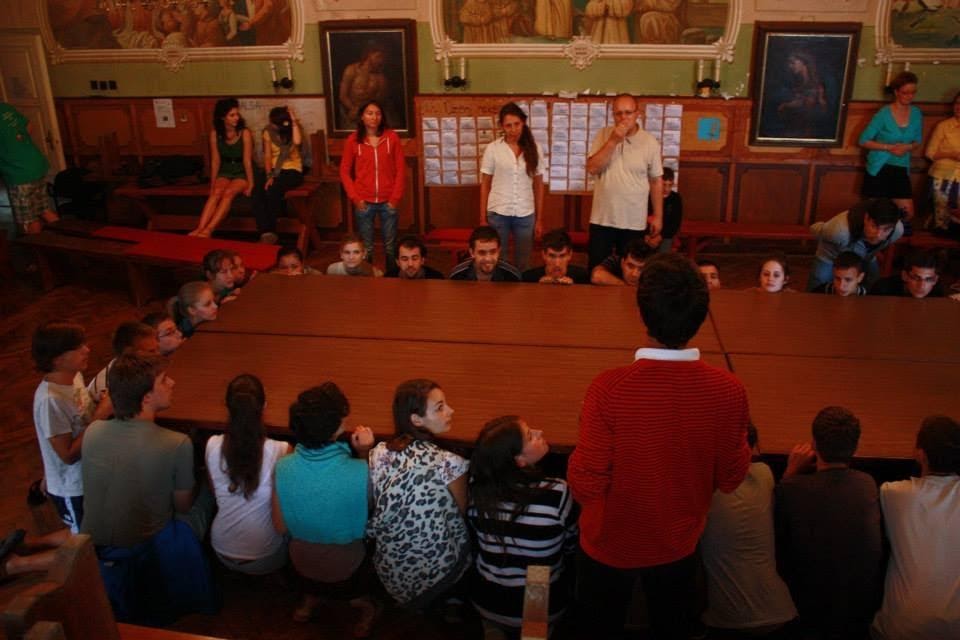 Kötélhúzás kötél nélkülA játékosok két csoportra oszlanak. Egymás mögé felsorakoznak, és egymás derekát átkarolják. A csapatok egymással szemben állnak fel, mint a kötélhúzásnál. A cél az, hogy a kijelölt vonalon áthúzzák a másik csapatot.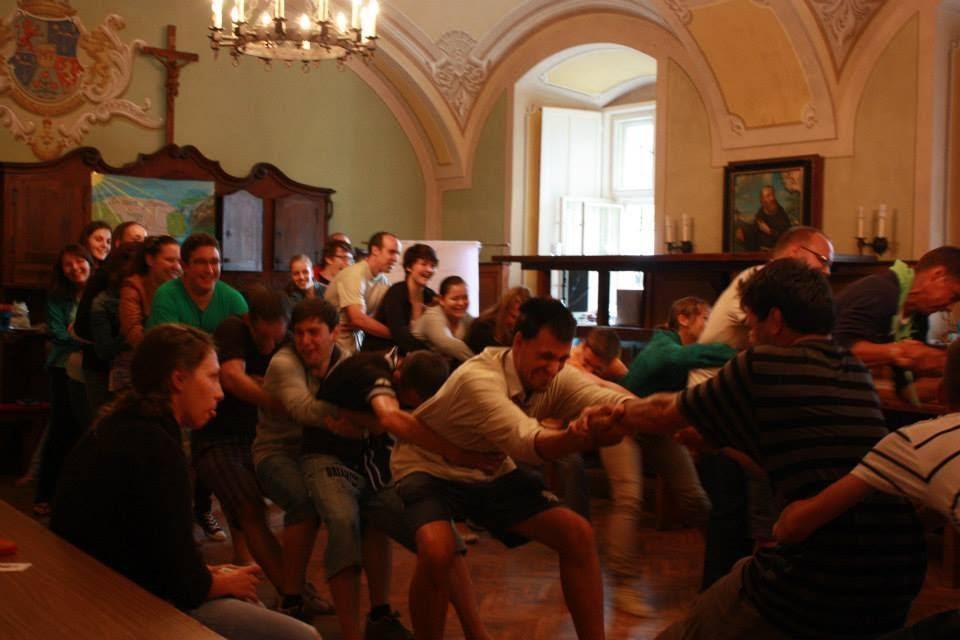 Körbenülő csapatépítő játékA fiatalok szoros körben, menetirányban felállnak. A feladat, hogy kéz használata nélkül leüljenek a mögöttük lévő ölébe. Ahhoz, hogy sikerüljön egyszerre kell leülniük és felállniuk. Segíti az egymásra hangolódást.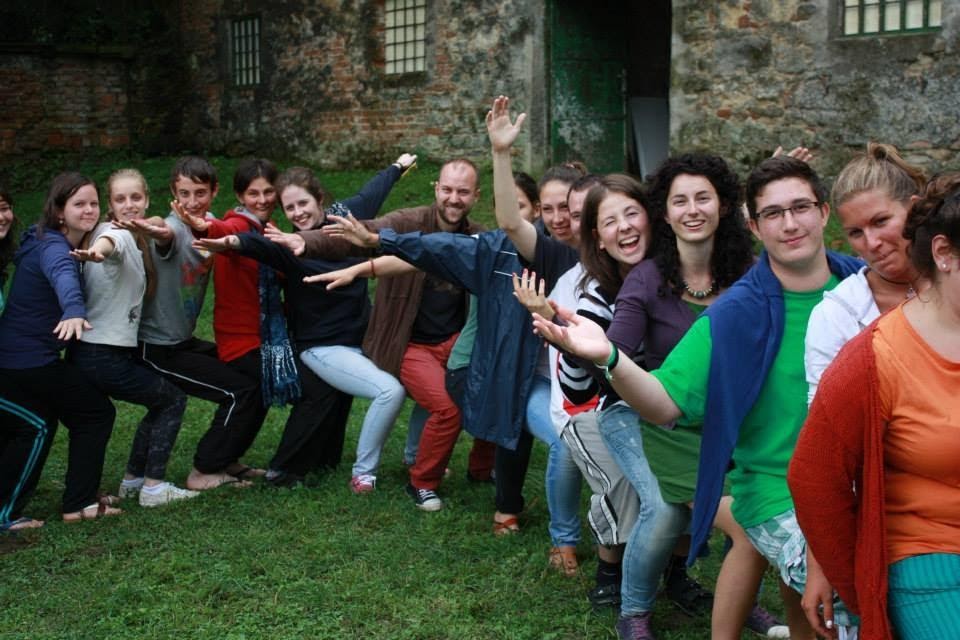 Keress olyan embert, aki/akinek…1, ... tud gitározni                    ……………………………………………………2, … volt már latin nyelvű szentmisén        ……………………………………………………3, … most van először Galgás táborban        ……………………………………………………4, … balkezes                        ……………………………………………………    5, … templomi orgonán játszik            ……………………………………………………6, … járt már Európán kívül                ……………………………………………………7, … szereti a palacsintát ☺                ……………………………………………………8, … van beceneve                    ……………………………………………………9, … jegyben jár                    ……………………………………………………10, … tanult teológiát                    ……………………………………………………11, … van fiú testvére                    ……………………………………………………12, … Egerben tanul                    ……………………………………………………13, … nem szeret focizni                ……………………………………………………14, … olvasta a Harry Pottert                ……………………………………………………15, … szőke haja van                    ……………………………………………………16, … hittanoktató                    ……………………………………………………17, …  nincs fent Facebookon                ……………………………………………………18, … Pécelen lakik                    ……………………………………………………19, … szereti a matekot                ……………………………………………………20, … legmesszebbről érkezett            ……………………………………………………21, … van fülbevalója                    ……………………………………………………22, … tud autót vezetni                ……………………………………………………23, … volt tegnap szentmisén            ……………………………………………………24, … doktorija van                    ……………………………………………………25, … tudja, hol található a Galgás logó eredetije    ……………………………………………………Eszközigény: Elem tartalma: Közösségi játékokElem tartalma: Közösségi játékokKategória: Esemény: Kapcsolódó téma:Kapcsolódó előadás:Kapcsolódó előadás:Régió: Település: Időpont: 2014.07.